ПРАВИТЕЛЬСТВО РОССИЙСКОЙ ФЕДЕРАЦИИПОСТАНОВЛЕНИЕот 30 ноября 2021 г. N 2122ОБ УТВЕРЖДЕНИИ ПОЛОЖЕНИЯО ПОДГОТОВКЕ НАУЧНЫХ И НАУЧНО-ПЕДАГОГИЧЕСКИХ КАДРОВВ АСПИРАНТУРЕ (АДЪЮНКТУРЕ)В соответствии с частью 3 статьи 72 Федерального закона "Об образовании в Российской Федерации" Правительство Российской Федерации постановляет:1. Утвердить прилагаемое Положение о подготовке научных и научно-педагогических кадров в аспирантуре (адъюнктуре).2. Настоящее постановление вступает в силу с 1 марта 2022 г. и действует до 1 марта 2028 г.Председатель ПравительстваРоссийской ФедерацииМ.МИШУСТИНУтвержденопостановлением ПравительстваРоссийской Федерацииот 30 ноября 2021 г. N 2122ПОЛОЖЕНИЕО ПОДГОТОВКЕ НАУЧНЫХ И НАУЧНО-ПЕДАГОГИЧЕСКИХ КАДРОВВ АСПИРАНТУРЕ (АДЪЮНКТУРЕ)I. Общие положения1. Настоящее Положение устанавливает порядок организации и осуществления образовательной деятельности по программам подготовки научных и научно-педагогических кадров в аспирантуре (адъюнктуре) (далее - программы аспирантуры (адъюнктуры), особенности организации и осуществления образовательной деятельности по программам аспирантуры (адъюнктуры), реализуемым в интересах обороны и безопасности государства, обеспечения законности и правопорядка, порядок осуществления контроля за подготовкой научных и научно-педагогических кадров в аспирантуре (адъюнктуре), порядок проведения итоговой аттестации по программам аспирантуры (адъюнктуры), а также порядок сопровождения лиц, успешно прошедших итоговую аттестацию по программам аспирантуры (адъюнктуры), при представлении ими диссертации на соискание ученой степени кандидата наук (далее - диссертация) к защите.Подготовка научных и научно-педагогических кадров в аспирантуре (адъюнктуре) осуществляется образовательными организациями высшего образования, организациями дополнительного профессионального образования, научными организациями (далее - организации) в рамках программ аспирантуры (адъюнктуры).2. Освоение программ аспирантуры (адъюнктуры) осуществляется по научным специальностям, предусмотренным номенклатурой научных специальностей, по которым присуждаются ученые степени, утвержденной Министерством науки и высшего образования Российской Федерации (далее - научные специальности).3. Организации, реализующие программы аспирантуры (адъюнктуры), должны осуществлять научную (научно-исследовательскую) деятельность, в том числе выполнять фундаментальные, поисковые и (или) прикладные научные исследования, и обладать научным потенциалом по группам научных специальностей, по которым ими реализуются программы аспирантуры (адъюнктуры).Осуществление научной (научно-исследовательской) деятельности должно быть предусмотрено учредительным документом организации.4. К освоению программ аспирантуры (адъюнктуры) допускаются лица, имеющие образование не ниже высшего образования (специалитет или магистратура), в том числе лица, имеющие образование, полученное в иностранном государстве, признанное в Российской Федерации.5. В рамках освоения программ аспирантуры (адъюнктуры) аспирант (адъюнкт) под руководством научного руководителя осуществляет научную (научно-исследовательскую) деятельность с целью подготовки диссертации к защите.Подготовка диссертации к защите включает в себя выполнение индивидуального плана научной деятельности, написание, оформление и представление диссертации для прохождения итоговой аттестации.6. В рамках осуществления научной (научно-исследовательской) деятельности, предусмотренной пунктом 5 настоящего Положения, аспирант (адъюнкт) решает научную задачу, имеющую значение для развития соответствующей отрасли науки, либо разрабатывает новые научно обоснованные технические, технологические или иные решения и разработки, имеющие существенное значение для развития страны.7. В рамках осуществления научной (научно-исследовательской) деятельности, предусмотренной пунктом 5 настоящего Положения, аспирант (адъюнкт) имеет право на:а) подачу заявок на участие в научных дискуссиях, конференциях и симпозиумах и иных коллективных обсуждениях;б) подачу заявок на участие в научном и научно-техническом сотрудничестве (стажировки, командировки, программы "академической мобильности");в) участие в конкурсе на финансирование научных исследований за счет средств соответствующего бюджета, фондов поддержки научной, научно-технической, инновационной деятельности и иных источников, не запрещенных законодательством Российской Федерации;г) доступ к информации о научных и научно-технических результатах, если она не содержит сведений, относящихся к государственной и иной охраняемой законом тайне;д) публикацию в открытой печати научных и (или) научно-технических результатов, если они не содержат сведений, относящихся к государственной и иной охраняемой законом тайне.8. Научный руководитель аспиранта (адъюнкта) должен:иметь ученую степень доктора наук, или в отдельных случаях по решению организации ученую степень кандидата наук, или ученую степень, полученную в иностранном государстве, признаваемую в Российской Федерации;осуществлять научную (научно-исследовательскую) деятельность (участвовать в осуществлении такой деятельности) по соответствующему направлению исследований в рамках научной специальности за последние 3 года;иметь публикации по результатам осуществления указанной научной (научно-исследовательской) деятельности в рецензируемых отечественных и (или) зарубежных научных журналах и изданиях;осуществлять апробацию результатов указанной научной (научно-исследовательской) деятельности, в том числе участвовать с докладами по тематике научной (научно-исследовательской) деятельности на российских и (или) международных конференциях, за последние 3 года.Порядок привлечения лиц, имеющих ученую степень кандидата наук, к научному руководству аспирантами (адъюнктами), а также требования к публикациям, указанным в абзаце четвертом настоящего пункта, определяются в соответствии с порядком назначения научного руководителя, утверждаемым локальным нормативным актом организации.9. Научный руководитель:а) оказывает аспиранту (адъюнкту) содействие в выборе темы диссертации и составлении индивидуального плана научной деятельности;б) осуществляет руководство научной (научно-исследовательской) деятельностью аспиранта (адъюнкта) (в том числе при необходимости при выполнении экспериментов, технических разработок, при проведении наблюдений и измерений, изучении научно-технической информации, отечественного и зарубежного опыта по исследуемой тематике), направленной на подготовку диссертации;в) консультирует аспиранта (адъюнкта) по вопросам подготовки диссертации к защите;г) осуществляет первичное рецензирование подготовленного аспирантом (адъюнктом) текста диссертации, а также текстов научных статей и (или) докладов, подготовленных аспирантом (адъюнктом) в рамках выполнения индивидуального плана научной деятельности, для представления на конференциях, симпозиумах и других коллективных обсуждениях;д) осуществляет контроль за выполнением аспирантом (адъюнктом) индивидуального плана научной деятельности.10. При реализации программы аспирантуры (адъюнктуры) организация оказывает содействие аспиранту (адъюнкту) в порядке, устанавливаемом организацией:в направлении аспиранта (адъюнкта) для участия в научных мероприятиях (конференциях, форумах, симпозиумах и т.д.), в том числе с докладом по теме диссертации;в направлении аспиранта (адъюнкта) для участия в мероприятиях в рамках научного и научно-технического сотрудничества (стажировки, командировки, программы "академической мобильности").При реализации программы аспирантуры (адъюнктуры) организация имеет право привлекать аспиранта (адъюнкта) к участию в научной (научно-исследовательской) деятельности организации, в том числе в научных и научно-технических проектах, инновационных проектах, выполняемых организацией за счет средств федерального бюджета, бюджетов субъектов Российской Федерации, грантов и иных источников финансового обеспечения научной (научно-исследовательской) деятельности.11. Организация вправе принять аспиранта на должность в соответствии со штатным расписанием организации, в том числе на должность научно-вспомогательного персонала, учебно-вспомогательного персонала, инженерно-технических работников, а также на должность педагогического работника, относящегося к профессорско-преподавательскому составу, и научного работника, в соответствии с законодательством Российской Федерации.В случае освоения программы аспирантуры на основании договора о целевом обучении организация - заказчик целевого обучения вправе трудоустроить аспиранта.II. Порядок организации и осуществления образовательнойдеятельности по программам аспирантуры (адъюнктуры)12. Освоение программ аспирантуры (адъюнктуры) осуществляется на государственном языке Российской Федерации.Освоение программ аспирантуры (адъюнктуры) может быть реализовано на иностранном языке в соответствии с программой аспирантуры (адъюнктуры) и в порядке, установленном законодательством Российской Федерации об образовании и локальными нормативными актами организации.Язык, языки освоения программ аспирантуры (адъюнктуры) определяются локальными нормативными актами организации в соответствии с законодательством Российской Федерации.13. Процесс освоения программ аспирантуры (адъюнктуры) разделяется на курсы.Освоение программ аспирантуры (адъюнктуры) в организациях осуществляется в очной форме, за исключением организаций, указанных в пункте 38 настоящего Положения.Освоение программ аспирантуры (адъюнктуры) в организациях, указанных в пункте 38 настоящего Положения, осуществляется в очной и заочной формах.Дата начала освоения программы аспирантуры (адъюнктуры) определяется организацией самостоятельно.14. Программа аспирантуры (адъюнктуры) включает в себя научный компонент, образовательный компонент, а также итоговую аттестацию.15. Программы аспирантуры (адъюнктуры) разрабатываются организациями (за исключением организаций, имеющих в соответствии с Федеральным законом "Об образовании в Российской Федерации" право разрабатывать и утверждать требования самостоятельно) в соответствии с федеральными государственными требованиями к структуре программ аспирантуры (адъюнктуры), условиям их реализации, срокам освоения этих программам с учетом различных форм обучения, образовательных технологий и особенностей отдельных категорий обучающихся, устанавливаемыми Министерством науки и высшего образования Российской Федерации (далее - федеральные государственные требования);Программы аспирантуры (адъюнктуры) разрабатываются организациями, указанными в части 10 статьи 11 Федерального закона "Об образовании в Российской Федерации", в соответствии с требованиями, самостоятельно устанавливаемыми указанными организациями (далее - самостоятельно устанавливаемые требования).16. Разработка и реализация программ аспирантуры (адъюнктуры) осуществляются с соблюдением требований, предусмотренных законодательством Российской Федерации об информации, информационных технологиях и о защите информации.17. Разработка и реализация программ аспирантуры (адъюнктуры), содержащих сведения, составляющие государственную и иную охраняемую законом тайну, осуществляются с соблюдением требований, предусмотренных законодательством Российской Федерации о государственной и иной охраняемой законом тайне.18. Организация вправе установить направленность (профиль) программы аспирантуры (адъюнктуры) в порядке, устанавливаемом локальными нормативными актами организации.19. Программа аспирантуры (адъюнктуры) включает в себя комплект документов, в которых определены требования к результатам ее освоения, содержащий план научной деятельности, учебный план, календарный учебный график, рабочие программы дисциплин (модулей) и практики.План научной деятельности включает в себя примерный план выполнения научного исследования, план подготовки диссертации и публикаций, в которых излагаются основные научные результаты диссертации, а также перечень этапов освоения научного компонента программы аспирантуры (адъюнктуры), распределение указанных этапов и итоговой аттестации аспирантов (адъюнктов).Перечень этапов освоения образовательного компонента программы аспирантуры (адъюнктуры), распределение курсов дисциплин (модулей) и практики определяются учебным планом.В программе аспирантуры (адъюнктуры) определяются планируемые результаты ее освоения - результаты научной (научно-исследовательской) деятельности, результаты освоения дисциплин (модулей), результаты прохождения практики.Порядок разработки программ аспирантуры (адъюнктуры) устанавливается организацией.Информация о программе аспирантуры (адъюнктуры), за исключением программ, содержащих сведения, составляющие государственную и иную охраняемую законом тайну, размещается на официальном сайте организации в информационно-телекоммуникационной сети "Интернет".20. Прием в организации для освоения программ аспирантуры (адъюнктуры) осуществляется на конкурсной основе, за исключением случаев, предусмотренных пунктом 40 настоящего Положения.Порядок приема в организации на обучение по программам аспирантуры (адъюнктуры), перечень вступительных испытаний при приеме в организации на обучение по программам аспирантуры (адъюнктуры), особенности проведения вступительных испытаний для лиц с ограниченными возможностями здоровья при приеме в организации на обучение по программам аспирантуры (адъюнктуры), перечень дополнительных вступительных испытаний при приеме в организации на обучение по программам аспирантуры (адъюнктуры), перечень категорий граждан, которые поступают в организации на обучение по программам аспирантуры (адъюнктуры) по результатам вступительных испытаний, устанавливаются Министерством науки и высшего образования Российской Федерации, за исключением случаев, предусмотренных пунктом 40 настоящего Положения.21. При реализации программы аспирантуры (адъюнктуры) организация обеспечивает:а) условия для осуществления аспирантами (адъюнктами) научной (научно-исследовательской) деятельности в целях подготовки диссертации, в том числе доступ к информации о научных и научно-технических результатах по научным тематикам, соответствующим научной специальности, по которой реализуется программа аспирантуры (адъюнктуры), с соблюдением требований, предусмотренных законодательством Российской Федерации о государственной и иной охраняемой законом тайне, и доступ к научно-исследовательской и опытно-экспериментальной базе, необходимой для проведения научной (научно-исследовательской) деятельности в рамках подготовки диссертации;б) условия для подготовки аспиранта (адъюнкта) к сдаче кандидатских экзаменов;в) проведение учебных занятий по дисциплинам (модулям) в формах, устанавливаемых организацией;г) условия для прохождения аспирантами (адъюнктами) практики;д) проведение контроля качества освоения программы аспирантуры (адъюнктуры) посредством текущего контроля успеваемости, промежуточной аттестации аспирантов (адъюнктов) и итоговой аттестации аспирантов (адъюнктов).22. Не позднее 30 календарных дней с даты начала освоения программы аспирантуры (адъюнктуры), установленной в соответствии с пунктом 13 настоящего Положения, аспиранту (адъюнкту) назначается научный руководитель, утверждается индивидуальный план работы, включающий индивидуальный план научной деятельности и индивидуальный учебный план (далее - индивидуальный план работы), а также тема диссертации в рамках программы аспирантуры (адъюнктуры) и основных направлений научной (научно-исследовательской) деятельности организации.Действие абзаца первого настоящего пункта не распространяется на федеральные государственные организации, осуществляющие образовательную деятельность и находящиеся в ведении Генеральной прокуратуры Российской Федерации, Следственного комитета Российской Федерации, Службы внешней разведки Российской Федерации, федеральных органов исполнительной власти, указанных в части 1 статьи 81 Федерального закона "Об образовании в Российской Федерации" (далее соответственно - организации государственных органов, государственные органы).Назначение научного руководителя, утверждение индивидуального плана работы и темы диссертации аспиранту (адъюнкту) организациями государственных органов осуществляются в сроки, установленные соответствующими государственными органами.Порядок назначения научного руководителя, порядок утверждения индивидуального плана работы и темы диссертации аспиранта (адъюнкта) определяются локальными нормативными актами организации.Назначение научного руководителя осуществляется на основании письменного согласия кандидата на должность научного руководителя.Если программой аспирантуры (адъюнктуры) предусмотрено проведение аспирантом (адъюнктом) междисциплинарных научных исследований или при реализации программы аспирантуры (адъюнктуры) используется сетевая форма, аспиранту (адъюнкту) разрешается иметь 2 научных руководителей или научного руководителя и научного консультанта, в том числе одного из числа работников другой организации. Научный консультант должен иметь ученую степень кандидата наук, или ученую степень доктора наук, или ученую степень, полученную в иностранном государстве, признаваемую в Российской Федерации.Число аспирантов (адъюнктов), научное руководство которыми одновременно осуществляет один научный руководитель, определяется локальным нормативным актом организации.23. Индивидуальный план научной деятельности предусматривает осуществление аспирантом (адъюнктом) научной (научно-исследовательской) деятельности, направленной на подготовку диссертации в соответствии с программой аспирантуры (адъюнктуры).Индивидуальный план научной деятельности формируется аспирантом (адъюнктом) совместно с научным руководителем.Индивидуальный учебный план предусматривает освоение образовательного компонента программы аспирантуры (адъюнктуры) на основе индивидуализации его содержания с учетом особенностей и образовательных потребностей конкретного аспиранта (адъюнкта).Аспирант (адъюнкт) обязан добросовестно осваивать программу аспирантуры (адъюнктуры), выполнять индивидуальный план работы.24. При освоении программ подготовки научных и научно-педагогических кадров в аспирантуре инвалидами и лицами с ограниченными возможностями здоровья организация реализует адаптированную программу подготовки научных и научно-педагогических кадров в аспирантуре с учетом особенностей психофизического развития, индивидуальных возможностей и состояния здоровья таких аспирантов.25. При освоении программы аспирантуры (адъюнктуры) аспирант (адъюнкт) имеет право на зачет организацией результатов научной (научно-исследовательской) деятельности, результатов освоения дисциплин (модулей), практики, дополнительных образовательных программ, в том числе освоенных в других организациях.Зачет организацией результатов освоения аспирантами (адъюнктами) дисциплин (модулей), практики, дополнительных образовательных программ в других организациях, осуществляющих образовательную деятельность, осуществляется в порядке, установленном Министерством науки и высшего образования Российской Федерации совместно с Министерством просвещения Российской Федерации.Зачет организацией результатов освоения аспирантами (адъюнктами) дисциплин (модулей), практики, дополнительных образовательных программ, освоенных в организации, а также результатов научной (научно-исследовательской) деятельности осуществляется в порядке, устанавливаемом локальным нормативным актом организации.26. Выбор методов и средств реализации программы аспирантуры (адъюнктуры), образовательных технологий и учебно-методического обеспечения реализации программы аспирантуры (адъюнктуры) осуществляется организацией самостоятельно исходя из необходимости достижения аспирантами (адъюнктами) планируемых результатов освоения указанной программы, а также с учетом индивидуальных возможностей аспирантов из числа инвалидов и лиц с ограниченными возможностями здоровья.27. При реализации программ аспирантуры (адъюнктуры) организация вправе использовать различные образовательные технологии, в том числе дистанционные образовательные технологии, электронное обучение.При реализации программы аспирантуры (адъюнктуры) может применяться форма организации освоения указанной программы, основанная на модульном принципе представления ее содержания и построения учебных планов, использовании соответствующих образовательных технологий.28. Программы аспирантуры (адъюнктуры) реализуются организацией как самостоятельно, так и с использованием сетевых форм их реализации.Сетевая форма реализации программ аспирантуры (адъюнктуры) обеспечивает аспирантам (адъюнктам) возможность освоения программы аспирантуры (адъюнктуры) и (или) отдельных курсов, дисциплин (модулей), практики, иных компонентов, предусмотренных программами аспирантуры (адъюнктуры) (в том числе различных вида, уровня и (или) направленности), с использованием ресурсов нескольких организаций, осуществляющих образовательную деятельность, в том числе иностранных, а также при необходимости с использованием ресурсов иных организаций.29. Освоение программы аспирантуры (адъюнктуры) осуществляется в сроки, установленные федеральными государственными требованиями или самостоятельно устанавливаемыми требованиями, вне зависимости от используемых организацией образовательных технологий.30. Аспиранту (адъюнкту) в учебном году устанавливаются каникулы общей продолжительностью не менее 6 и не более 8 недель.Аспиранту (адъюнкту) после прохождения итоговой аттестации предоставляются по его заявлению дополнительные каникулы в пределах срока освоения программы аспирантуры (адъюнктуры), по окончании которых производится отчисление аспиранта (адъюнкта) в связи с завершением освоения программы аспирантуры (адъюнктуры).31. В срок освоения программы аспирантуры (адъюнктуры) не включается время нахождения аспиранта (адъюнкта) в академическом отпуске, отпуске по беременности и родам, отпуске по уходу за ребенком до достижения им возраста 3 лет.32. Организация освоения программ аспирантуры (адъюнктуры) при использовании сетевой формы реализации указанных программ осуществляется в соответствии с локальными нормативными актами организации.33. Срок получения высшего образования по программе аспирантуры инвалидами и лицами с ограниченными возможностями здоровья увеличивается организацией по сравнению со сроком получения высшего образования по программе аспирантуры в пределах, установленных федеральными государственными требованиями или самостоятельно устанавливаемыми требованиями, на основании письменного заявления аспиранта.34. В случае досрочного выполнения аспирантом (адъюнктом) обязанностей по освоению программы аспирантуры (адъюнктуры) и выполнению индивидуального плана работы при условии завершения работы над диссертацией и отсутствия академической задолженности по личному заявлению аспиранта (адъюнкта), согласованному с его научным руководителем, в порядке, установленном локальным нормативным актом организации, аспиранту (адъюнкту) предоставляется возможность проведения досрочной итоговой аттестации.35. Аспирант, отчисленный из организации по его инициативе до завершения освоения программы аспирантуры (адъюнктуры), имеет право на восстановление для освоения указанной программы в этой организации в течение 5 лет после отчисления из нее при наличии в ней свободных мест и с сохранением прежних условий освоения программ аспирантуры (адъюнктуры), но не ранее завершения курса, в котором такой аспирант был отчислен.36. Порядок и условия восстановления в организации аспиранта, отчисленного по инициативе этой организации, определяются локальным нормативным актом этой организации.37. Действие пунктов 35 и 36 настоящего Положения не распространяется на организации государственных органов.III. Особенности организации и осуществленияобразовательной деятельности по программам аспирантуры(адъюнктуры), реализуемым в интересах обороны и безопасностигосударства, обеспечения законности и правопорядка38. Подготовка научных и научно-педагогических кадров в аспирантуре (адъюнктуре) в интересах обороны и безопасности государства, обеспечения законности и правопорядка осуществляется в организациях государственных органов.39. Реализация программ аспирантуры (адъюнктуры), предусматривающих в период их освоения доведение до аспирантов (адъюнктов) сведений, составляющих государственную тайну, и (или) использование в учебных целях секретных образцов вооружения, военной и специальной техники, их комплектующих изделий, специальных материалов и веществ, допускается при создании условий и соблюдении требований законодательства Российской Федерации о государственной тайне и нормативных правовых актов государственных органов, в ведении которых находятся образовательные организации, реализующие такие программы аспирантуры (адъюнктуры).40. Государственные органы:а) устанавливают в соответствии с законодательством Российской Федерации порядок и условия приема в организации государственных органов, в том числе перечень дополнительных вступительных испытаний при приеме в такие организации;б) устанавливают в соответствии с законодательством Российской Федерации порядок отчисления из организаций государственных органов, порядок восстановления в таких организациях, порядок перевода аспирантов (адъюнктов) из одной организации государственного органа в другую организацию государственного органа при освоении программ аспирантуры (адъюнктуры);в) определяют перечень информации о деятельности организаций государственных органов по реализации программ аспирантуры (адъюнктуры) для размещения в открытых информационно-телекоммуникационных сетях, в том числе на официальных сайтах государственных органов в информационно-телекоммуникационной сети "Интернет", а также порядок размещения этой информации;г) устанавливают в соответствии с законодательством Российской Федерации особенности организации и осуществления методической и научной (научно-исследовательской) деятельности в области подготовки научных и научно-педагогических кадров в интересах обороны и безопасности государства, обеспечения законности и правопорядка.IV. Порядок осуществления контроля за подготовкойнаучных и научно-педагогических кадров в аспирантуре(адъюнктуре) и проведения итоговой аттестациипо программам аспирантуры (адъюнктуры)41. Контроль качества освоения программ аспирантуры (адъюнктуры) включает в себя текущий контроль успеваемости, промежуточную аттестацию аспирантов (адъюнктов) и итоговую аттестацию аспирантов (адъюнктов).42. Текущий контроль успеваемости обеспечивает оценку хода этапов проведения научных исследований, освоения дисциплин (модулей), прохождения практики в соответствии с индивидуальным планом научной деятельности и индивидуальным учебным планом.Текущий контроль успеваемости по этапам осуществления научной деятельности аспиранта (адъюнкта) проводится с участием научного руководителя.Научный руководитель обеспечивает контроль за своевременным выполнением аспирантом (адъюнктом) индивидуального плана научной деятельности.43. Промежуточная аттестация аспирантов (адъюнктов) обеспечивает оценку результатов осуществления этапов научной (научно-исследовательской) деятельности, результатов освоения дисциплин (модулей), прохождения практики в соответствии с индивидуальным планом научной деятельности и индивидуальным учебным планом.Сдача аспирантом (адъюнктом) кандидатских экзаменов относится к оценке результатов освоения дисциплин (модулей), осуществляемой в рамках промежуточной аттестации.Порядок сдачи кандидатских экзаменов и их перечень утверждаются Министерством науки и высшего образования Российской Федерации.Научный руководитель представляет в период проведения промежуточной аттестации отзыв о качестве, своевременности и успешности проведения аспирантом (адъюнктом) этапов научной (научно-исследовательской) деятельности.Невыполнение аспирантом (адъюнктом) индивидуального плана научной деятельности, установленное во время промежуточной аттестации, признается недобросовестным выполнением аспирантом (адъюнктом) обязанностей по освоению программы аспирантуры (адъюнктуры) и является основанием для отчисления аспиранта (адъюнкта) из организации.Неудовлетворительные результаты промежуточной аттестации по одной или нескольким дисциплинам (модулям) образовательного компонента программы аспирантуры (адъюнктуры) или непрохождение такой промежуточной аттестации при отсутствии уважительных причин признаются академической задолженностью.Аспирант (адъюнкт), не ликвидировавший в установленный срок академическую задолженность, отчисляется из организации как не выполнивший обязанность по добросовестному освоению образовательной программы и выполнению индивидуального учебного плана.Формы и порядок проведения промежуточной аттестации, за исключением кандидатских экзаменов, формы и порядок проведения текущего контроля успеваемости аспирантов (адъюнктов) устанавливаются локальными нормативными актами организации.44. Итоговая аттестация по программам аспирантуры (адъюнктуры) проводится в форме оценки диссертации на предмет ее соответствия критериям, установленным в соответствии с Федеральным законом "О науке и государственной научно-технической политике".45. К итоговой аттестации допускается аспирант (адъюнкт), полностью выполнивший индивидуальный план работы, в том числе подготовивший диссертацию к защите.46. Итоговая аттестация является обязательной.47. Организация дает заключение о соответствии диссертации критериям, установленным в соответствии с Федеральным законом "О науке и государственной научно-технической политике" (далее - заключение), которое подписывается руководителем или по его поручению заместителем руководителя организации.Организация для подготовки заключения вправе привлекать членов совета по защите диссертаций на соискание ученой степени кандидата наук, на соискание ученой степени доктора наук, являющихся специалистами по проблемам каждой научной специальности диссертации.В заключении отражаются личное участие аспиранта (адъюнкта) в получении результатов, изложенных в диссертации, степень достоверности результатов проведенных аспирантом (адъюнктом) исследований, их новизна и практическая значимость, ценность научных работ аспиранта (адъюнкта), соответствие диссертации требованиям, установленным в соответствии с Федеральным законом "О науке и государственной научно-технической политике", научная специальность (научные специальности) и отрасль науки, которым соответствует диссертация, полнота изложения материалов диссертации в работах, принятых к публикации и (или) опубликованных аспирантом (адъюнктом).48. Аспиранту (адъюнкту), успешно прошедшему итоговую аттестацию по программе аспирантуры (адъюнктуры) (далее - выпускник), не позднее 30 календарных дней с даты проведения итоговой аттестации выдается заключение и свидетельство об окончании аспирантуры (адъюнктуры).49. Образовательные отношения прекращаются в связи с отчислением аспиранта (адъюнкта) из организации в связи с освоением программы аспирантуры (адъюнктуры) либо досрочно по инициативе аспиранта (адъюнкта), в том числе в случае его перевода для продолжения освоения программы аспирантуры (адъюнктуры) в другую организацию, либо досрочно по инициативе организации в случае применения к аспиранту (адъюнкту) отчисления как меры дисциплинарного взыскания в случае невыполнения аспирантом (адъюнктом) обязанностей по добросовестному освоению программы аспирантуры (адъюнктуры) и выполнению индивидуального учебного плана, достижению результатов, предусмотренных индивидуальным планом научной деятельности, в случае установления нарушения порядка приема в организацию, повлекшего по вине аспиранта (адъюнкта) его незаконное зачисление в организацию, а также по обстоятельствам, не зависящим от воли аспиранта (адъюнкта) и организации, в том числе в случае ликвидации организации.50. Отчисление из организации осуществляется в порядке, устанавливаемом локальным нормативным актом организации, за исключением организаций, указанных в пункте 38 настоящего Положения.51. Аспирантам (адъюнктам), не прошедшим итоговую аттестацию, а также аспирантам (адъюнктам), освоившим часть программы аспирантуры (адъюнктуры) и (или) отчисленным из организации, выдается справка об освоении программ аспирантуры (адъюнктуры) или о периоде освоения программ аспирантуры (адъюнктуры) по образцу, самостоятельно устанавливаемому организацией.Аспирантам (адъюнктам), получившим на итоговой аттестации неудовлетворительные результаты, выдается справка об освоении программ аспирантуры (адъюнктуры) по образцу, самостоятельно устанавливаемому организацией, а также заключение, содержащее информацию о несоответствии диссертации критериям, установленным в соответствии с Федеральным законом "О науке и государственной научно-технической политике".52. Не допускается взимание платы с аспирантов (адъюнктов) за прохождение итоговой аттестации по программам аспирантуры (адъюнктуры).V. Порядок сопровождения лиц, успешно прошедшихитоговую аттестацию по программам аспирантуры (адъюнктуры),при представлении ими диссертации к защите53. Организация вправе предоставить выпускникам сопровождение при представлении ими диссертации к защите (далее - сопровождение).54. Сопровождение выпускника осуществляется в течение срока, составляющего не более 1 календарного года после завершения освоения программы аспирантуры (адъюнктуры).55. Сопровождение выпускника осуществляется по его личному заявлению в организацию, в которой он осуществлял обучение по программам аспирантуры (адъюнктуры), и оформляется локальным актом организации.Заявление о сопровождении представляется выпускником в организацию не позднее 30 календарных дней после прохождения им итоговой аттестации.56. Особенности сопровождения выпускников конкретной организацией в части, не урегулированной законодательством Российской Федерации об образовании, определяются локальным нормативным актом организации.57. На период сопровождения организация вправе предоставить выпускнику доступ к инфраструктуре организации, в том числе к общежитиям, а также к информационно-образовательной среде и учебно-методическим материалам, библиотечным фондам и библиотечно-справочным системам.58. Организация оказывает выпускнику сопровождение по формированию комплекта документов, предусмотренных перечнем, утвержденным Министерством науки и высшего образования Российской Федерации, для представления диссертации в совет по защите диссертаций на соискание ученой степени кандидата наук, на соискание ученой степени доктора наук, в том числе к предварительному рассмотрению.59. Взимание с выпускника платы за сопровождение не допускается.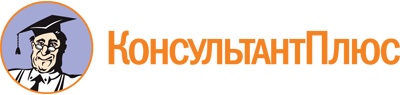 Постановление Правительства РФ от 30.11.2021 N 2122
"Об утверждении Положения о подготовке научных и научно-педагогических кадров в аспирантуре (адъюнктуре)"Документ предоставлен КонсультантПлюс

www.consultant.ru

Дата сохранения: 30.06.2022
 